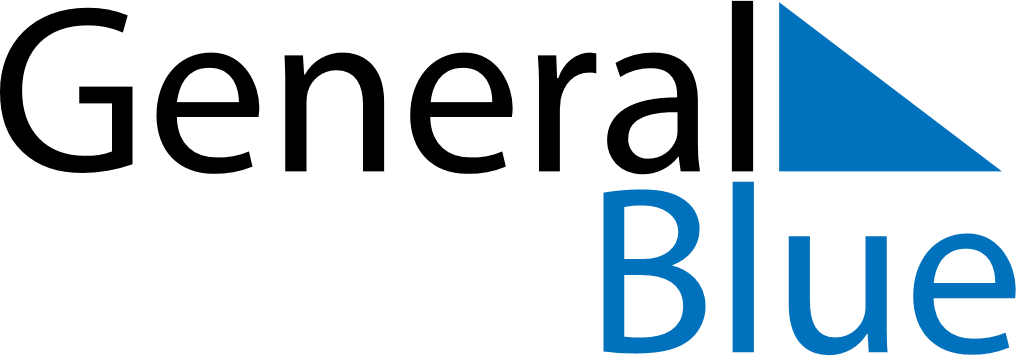 January 2021January 2021January 2021January 2021January 2021January 2021ArubaArubaArubaArubaArubaArubaSundayMondayTuesdayWednesdayThursdayFridaySaturday12New Year’s Day3456789101112131415161718192021222324252627282930Betico Croes Day31NOTES